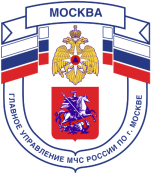 Главное управление МЧС России по г. МосквеУправление по Новомосковскому и Троицкому АО1 региональный отдел надзорной деятельности и профилактической работы142172, г. Москва, поселение Сосенское, поселок Газопровод, д. 15, телефон: 8(495)817-60-74,	E-mail: nitao1@gpn.moscow	ПАМЯТКА О МЕРАХ ПОЖАРНОЙ БЕЗОПАСНОСТИ В БЫТУ!Основными причинами пожаров является: - неосторожное обращение с огнем; - нарушение правил устройства и эксплуатации электрооборудования;- неисправность печей (дымоходов) и нарушение правил пожарной безопасности при эксплуатации печного отопления; - поджог.В целях предупреждения пожаров в жилье:Никогда не курите в постели. Помните, сигарета и алкоголь - активные «соучастники» пожара.Не курите на балконе и не бросайте окурки вниз.Никогда не оставляйте без присмотра включенные электроприборы.Следите за исправностью электропроводки, не перегружайте электросеть, не допускайте применения самодельных электроприборов и «жучков».Не закрывайте электролампы и другие светильники бумагой и тканями.Не загромождайте мебелью, оборудованием и другими горючими материалами (горючими жидкостями) балконы (лоджии), а также эвакуационные выходы и лестницы. Не устраивайте склады горючих материалов в подвалах и цокольных этажах, если вход в них не изолирован от общих лестничных клеток.Не оставляйте детей без присмотра, обучите их правилам пользования огнем.При малейшем запахе газа на кухне или в квартире не зажигайте свет, не используйте открытый огонь – немедленно проветрите помещения, закройте газовый кран и вызовите газовую службу или службу спасения.Телефон пожарной охраны – 101, 112Единый телефон доверия ГУ МЧС России по г. Москве: +7(495) 637-22-22mchs.qov.ru – официальный интернет сайт МЧС России